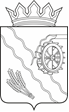 Дума Шегарского районаТомской областиРЕШЕНИЕс. Мельниково18.04.2023г.	                                                                                  № 288	О реализации муниципальной программы «Повышение безопасности дорожного движения на территории Шегарского района на период 2021-2023 годов» за 2022 год        Рассмотрев и обсудив представленную информацию о реализации муниципальной программы «Повышение безопасности дорожного движения на территории Шегарского района на период 2021-2023 годов» за 2022 году,ДУМА ШЕГАРСКОГО РАЙОНА РЕШИЛА:Принять к сведению информацию о реализации муниципальной программы «Повышение безопасности дорожного движения на территории Шегарского района на период 2021-2023 годов» за 2022 год.  Председатель Думы Шегарского                                  Л.И. НистерюкИнформация о реализации муниципальной программы«Повышение безопасности дорожного движения на территории Шегарского района на период 2021-2023 годов» в 2022 годуЦели Программы.         Целью программы является повышение безопасности граждан, сокращение количества лиц, погибших в результате дорожно-транспортных происшествий, сокращение количества дорожно-транспортных происшествий с пострадавшими.         Задачи:          1. Совершенствование организации движения транспорта и пешеходов, в целях предупреждения дорожно - транспортных происшествий на автомобильных дорогах Шегарского района.         2. Сокращение детского дорожно-транспортного травматизма.Объемы и источники финансирования Программы.        Из бюджета Шегарского района за счет средств районного бюджета на реализацию программных мероприятий в 2022 году выделено 20 тысяч рублей.Ожидаемые результаты реализации Программы в 2022 году.       Предполагается, что реализация программы по вышеуказанным задачам позволит к концу 2022 года соответственно:- снизить количество дорожно - транспортных происшествий от базового показателя 2019 года 135 ДТП в год до 133 ДТП за 2022 год.- снизить количество ДТП с участием детей от 5 в 2019 году до 4 ДТП за 2022 год.Итоги реализации программы в 2022 году.       На реализацию муниципальной программы «Повышение безопасности дорожного движения на территории Шегарского района на период 2021-2023 годов» в 2022 году выделены средства в размере 20 тыс. рублей. Денежные средства не израсходованы, в связи с недобросовестным отношением работников МКУ «Управление образования Администрации Шегарского района» к исполнению своих обязанностей,  возвращены в бюджет.         Денежные средства выделялись на:        1. Участие команды учащихся и педагогов Шегарского района в областных мероприятиях в рамках реализации регионального проекта «Безопасность дорожного движения» (межмуниципальный конкурс юных велосипедистов «Безопасное колесо», слет отрядов юных инспекторов движения, профильные смены ИЮД). Освоено 0,0 тыс. рублей.        2. Остальные мероприятия программы не финансировались.Основные мероприятия:         1. Мероприятия направленные на пропаганду и информирование населения Шегарского района по вопросам безопасного поведения на автомобильных  дорогах, в том числе:- проведение мероприятий, акций, эстафет, конкурсов, игр, викторин, социальных кампаний по теме обеспечения безопасности дорожного движения;- проведение тематических уроков и занятий с обучающимися и воспитанниками муниципальных образовательных учреждений Шегарского района;- распространение информации в сети "Интернет" в целях формирования законопослушного поведения участников дорожного движения и профилактики дорожно-транспортного травматизма.         2. Организация мероприятий способствующих улучшению дорожной обстановки.Запланированные в 2022 году результаты программы достигнуты не по всем показателям:        1. Снижение количества ДТП к запланированному не достигнуто, количество ДТП за 2022 год составило 141, за 2021 - 155. Базовое значение показателя (на начало реализации муниципальной программы) 135.        2. Снижение количества ДТП с участием детей достигнуто. Базовое значение      показателя (на начало реализации муниципальной программы) 5. Показатель 2022 года – 0.       Муниципальная программа частично достигла запланированных результатов. Имеется тенденция к уменьшению количества ДТП по сравнению с 2021 годом, но запланированных показателей не достигнуто.       Намеченные цели муниципальной программы достигнуты на 50%.